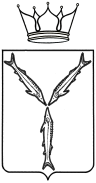 МИНИСТЕРСТВО ТРАНСПОРТА И ДОРОЖНОГО ХОЗЯЙСТВАСАРАТОВСКОЙ ОБЛАСТИП Р И К А Зот ______________ № _________________г. Саратов1. Изменить межмуниципальный маршрут регулярных перевозок пригородного сообщения № 109-1 «Саратов (Ж/д вокзал) – Энгельс                   (ЗАО «Тролза»)» следующим образом:1.1. Установить путь следования транспортных средств в прямом направлении по межмуниципальному маршруту регулярных перевозок пригородного сообщения № 109-1 «Саратов (Ж/д вокзал) – Энгельс                   (ЗАО «Тролза»)» следующим образом:- от начального остановочного пункта «Саратов (Ж/д вокзал)» по площади Привокзальная, улицам Аткарская, Московская, Чернышевского, Большая Горная, далее через автомобильный мост «Саратов – Энгельс» в                г. Энгельс (по улицам Лесозаводская, Трудовая, Петровская, Калинина, Максима Горького, Тельмана, Красноармейская, Степная, проспект Фридриха Энгельса, улице 2-й микрорайон Урицкого) до конечного остановочного пункта «Энгельс (ЗАО «Тролза»)»;1.2. Отменить в пути следования транспортных средств в прямом направлении по межмуниципальному маршруту регулярных перевозок пригородного сообщения № 109-1 «Саратов (Ж/д вокзал) – Энгельс                   (ЗАО «Тролза»)»  остановочный пункт: - «Музейная площадь».2. Отделу организации транспортного обслуживания всеми видами пассажирского транспорта, включая такси управления транспорта 
в течение 5 рабочих дней со дня издания настоящего приказа:2.1. Разместить на официальном сайте министерства транспорта и дорожного хозяйства области информацию об изменении межмуниципального маршрута;2.2. Внести изменения в сведения о данном маршруте в реестр межмуниципальных маршрутов регулярных перевозок в Саратовской области.3. Министерству информации и массовых коммуникаций Саратовской области опубликовать настоящий приказ.4. Контроль за исполнением настоящего приказа оставляю за собой.Министр				                                                                       А.В. ПетаевОб изменении межмуниципального маршрута регулярных перевозок пригородного сообщения 
№ 109-1 «Саратов (Ж/д вокзал) – Энгельс  (ЗАО «Тролза»)»В соответствии со статьей 12 Федерального закона от 13 июля 
2015 года № 220-ФЗ «Об организации регулярных перевозок пассажиров и багажа автомобильным транспортом и городским наземным электрическим транспортом в Российской Федерации и о внесении изменений в отдельные законодательные акты Российской Федерации», статьей 4 Закона Саратовской области от 28 марта 2016 года № 31-ЗСО «Об отдельных вопросах организации регулярных перевозок пассажиров и багажа автомобильным транспортом и городским наземным электрическим транспортом в Саратовской области» и постановлением Правительства Саратовской области от 13 апреля 2017 года № 180-П «О порядке установления, изменения и отмены межмуниципальных маршрутов регулярных перевозок на территории области», ПРИКАЗЫВАЮ: